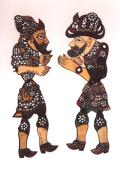                            ÇAĞDAŞ DİLBİLİME GİRİŞKODLAMA  /  KOD ÇÖZME -IIIWolfgang HerrlitzTercüme: Mehmet AkalınHazırlayan: Rıza FilizokDaha önceki bölümlerde DİL İLE İLETİŞİM olgusunun başlıca kurucu öğelerini, önemli parçalarını öğrendik. Kurduğumuz bu modeller, sadece kurucu öğelerin birbiriyle ilişkisini durgun bir tarzda gösteriyordu. Bu üçüncü bölümde dil ile iletişimin hareketli, dinamik bir modelini kuracağız: Konuşan birisinin düşüncelerini nasıl dil işaretleri (gösterge) haline çevirdiğini ve dinleyenin bu dil işaretlerini nasıl tekrar bir düşünceye dönüştürdüğünü anlamaya çalışacağız. Bu iki farklı olgudan birincisine KODLAMA, ikincisine KOD ÇÖZME diyoruz. Konuşan kişi tarafından gerçekleştirilen kodlama sürecini ve onun ardından dinleyen kişi tarafından gerçekleştirilen kod çözme sürecini şöyle hikâye edebiliriz: Konuşacak kişi, zihninde depolanmış olan konuşucu bilgileri arasından bir bilgiyi iletecek kodu arar ve bulur, bu kodlama işlemidir. Kodu yani dil işaretini bulan konuşucu, bu işaretin ses yönünü yani gösterenini telaffuz eder, söyler, buna konuşma diyoruz. Buna karşılık dinleyen kişi, konuşma sürecinin tamamen tersini yapar: Önce konuşanın oluşturduğu ses zinciri dinleyici tarafından algılanır (Dinleme). Sonra bu seslerin ifade ettiği kod dinleyici tarafından çözülür ( Kod Çözme). Çözülen kod, dinleyici bilgisi olarak depolanır yahut bu bilgiye uygun olarak harekete geçilir. Bu ikili süreci, şöyle bir modelle gösterebiliriz:Dil Kodlama ve Kod Çözme DüzeyleriYukarıdaki modelde K ile gösterilen Kodlama ve KÇ ile gösterilen Kod Çözme anları da aslında basit birer birim değildir. Bunlar, düşüncelerin dil yapılarına, dil yapılarının düşüncelere dönüştürüldüğü karmaşık birer süreçtir. Bundan dolayı bu süreci de ayrıntılı olarak incelememiz gerekmektedir. Meselâ bir kuşun yuvasına dönüşünü gören ve bunu yanındaki arkadaşına “Kuş yuvaya döndü.” gibi bir cümleyle haber vermek isteyen birisinin bu bilgiyi kodlandırma sürecini inceleyelim:Konuşacak olan bu kişi, gördüklerine bağlı bir düşünce yığını elde eder:  Çalılardan, yapraklardan yapılmış, küçük, düzenli, yuvarlak, ağaçta, içinde canlılar var;  Kanatlı, küçük, gagalı, kuyruklu; havada, ilerliyor, ağzında yiyecek taşıyor.Bu kişi, önce düşüncelerini uyumlu birlikler halinde gruplandıracaktır:Sonra konuşacak kişi zihninde bu fikirlere uygun düşen dil kodlarını aramaya başlar: Kanatlı, küçük, gagalı, kuyruklu fikirlerinden kuş fikrine ulaşır; çalılardan, yapraklardan yapılmış, küçük, düzenli, ağaçta, içinde canlılar var fikirlerinden yuva fikrine ulaşır; havada, ilerliyor, ağzında yiyecekler var fikirlerinden dönmek fikrine ulaşır. Bunlar, zihninde bulduğu dil kodlarıdır: Bu tablodaki kuş, yuva ve dönmek kelimeleri, altındaki karelerde bulunan anlam unsurlarını temsil eden dil kodlarıdır. Dolayısıyla bu aşamada sadece anlambilimsel (semantik) bir kodlama yapılmıştır, henüz sözdizimsel ve sesbilimsel kodlama yapılmamıştır. Bu aşamadaki anlambilimsel kodlama da bundan dolayı henüz eksiktir. Çünkü Kuş, yuva ve dönmek arasındaki ilişkiler eksiktir. Bunların hangisi yapandır (özne),  hangisi fiildir (yüklem) henüz belirlenmemiştir: Dil işaretlerini birbirleriyle ilişkisine göre sıralama, sözdizimsel bir kodlamadır. Bu ilişkiler kurulunca ikinci tip kodlama da yapılmış olur. Şekil:5’te elde edilen modelde anlambilimsel ve sözdizimsel kodlama tamamlanmış olarak görülmektedir. Sözdizimsel kodlama sırasında dil işaretleri yeni ekler yardımıyla yeni anlamlar kazanır. Böylece anlam da tamamlanır. Ancak sözdizimindeki her değişiklik anlamı mutlaka değiştirmez.   Böylece ifade edilecek sözün içerik yapısını inşa etmiş olduk. Şimdi üçüncü bir adımla bu içerik yapısına uygun bir ifade yapısı üretelim. Çünkü her dil işareti, ses ve anlamdan oluşur: Kodlamanın bu üçüncü aşamasına sesbilimsel kodlama (fonolojik kodlama) diyoruz.       Dil işaretleri sözdiziminde yeni ekler alırken bazı ses değişiklikleri yapmak gerekir. Şekil 6’da görüldüğü gibi yuva kelimesi,  (-a) ekini alırken araya bir (-y) yardımcı sesi girmiştir. Ayrıca (-e ve -a) seçenekleri bulunan ismin “e” hâlinin (datif eki) ses uyumu gerekçesiyle  “-a” hali seçilmiştir. Bu olgular, bir sesbilimsel kodlamadır. Aynı şekilde (dön-) fiilinde, ses uyumu gereği görülen geçmiş zaman eki olarak (-dı) değil, (-du) seçilmiştir.Sonuç olarak şunu söyleyebiliriz: Konuşan bir kişi üç çeşit kodlama yapar: Bunlar anlambilimsel kodlama, sözdizimsel kodlama ve sesbilimsel kodlamadır. Bu üç kodlama sonucunda konuşucunun bilgileri, zihnindeki düşünceleri, dil işaretinin içerik ve ifade yapıları haline dönüşmüş olur. Üçlü kodlamanın hangi sırayla gerçekleştiğini bilmiyoruz, burada  biz sadece kodlamanın temel unsurlarını tespit etmiş oluyoruz. Kodlama / Kod çözme modelimizi, kodlamanın üç aşamasını da ilâve ederek genişletelim: İFADE YAPILARININ GERÇEKLEŞTİRİLMESİBu üç tip kodlama yapıldıktan sonra, yani konuşucu bildirmek istediği bilgiyi dil işaretleri haline getirdikten sonra bu işaretleri ifade yapıları (ses) haline dönüştürmek, telaffuz etmek, ses zincirleri haline getirmek zorundadır. Buna ifade yapılarının gerçekleştirilmesi yahut KONUŞMA diyoruz. Dinleyicinin etkinlikleri, konuşucunun etkinliklerini tamamlar: Dinleyici, önce konuşucunun ürettiği ses dalgalarını algılar, sonra dil ifadesi olarak bunların karşılıklarını bulur. Bu olaylara da DİNLEME diyoruz:KOD ÇÖZME DÜZEYLERİDinleme, kod çözme işiyle sıkı bir şekilde ilişkilidir. Dinleyici önce algıladığı ses dalgalarını hafızasındaki benzer dil işaretlerinin ifade yapılarına dönüştürür. Böylece önce sesbilimsel kod çözme işi tamamlanmış olur. Sonra algıladığı işaretlerin birbiriyle ilişkisini çözer. Bu ise sözdizimsel kod çözmedir. Meselâ “Kedi fare yedi.” Cümlesiyle “Fare kedi yedi” gibi bir cümlenin farkını bu sayede anlar. Dinleyici nihayet işaretlerin tek tek içeriğinden ve işaretlerin birbiriyle ilişkisinden yola çıkarak sözün içerik yapısını kavrar. Bu, anlambilimsel kod çözümüdür. Anlambilimsel kod çözümünde işaretler arasında ilişkiler çok önemlidir: Aynı dil işareti, farklı bağlamlarda farklı anlamlara gelir. “Göz yaşı, iki gözlü ev, üç gözlü raf, gözü aç” ifadelerinde “göz” kelimesi bağlam farklarından dolayı farklı anlamlara gelir. Anlambilimsel kod çözümü, söylenen bir sözün içeriğini ortaya çıkarır. Dinleyici, bu içeriği dinleyici bilgisi olarak depolar. Böylece eğer şartlar uygunsa, konuşucu bilgisi (KB), dinleyici bilgisi (DB) haline gelir. Bu süreçte ilginç olan şey şudur: Konuşucudan dinleyiciye ulaşan asıl şey dil işaretinin sesidir, anlam ise dinleyici tarafından dil ehliyeti ve icra gücü ile yeniden kendisi tarafından inşa edilir. Aşağıdaki şekilde kodlamanın ve kod çözümünün aşamaları bir bütün halinde gösterilmiştir:DİL EHLİYETİ ve DİL UYGULAMA GÜCÜ ( kompétence / performance )Konuşucu ve dinleyicinin kodlama ve kod çözme yeteneğine dil ehliyeti denir. Konuşucu yahut dinleyicinin bu yeteneğini kullanmasına yani ifade etmesine yahut anlamasına uygulama gücü diyoruz. Dolayısıyla dille anlam aktarması doğrudan değildir, dolaylı bir yoldandır, dil ehliyeti ve icra gücü vasıtasıyladır. Bir sözden anladığımız anlam, bize karşımızdakinden gelmez! Biz o söze uygun olan anlamı, yine kendi dil ambarımızdan bulup çıkarırız! İnsanların birbirlerini anlamakta zorluk çekmelerinin sebebi de işte budur.    © http://www.ege-edebiyat.org       